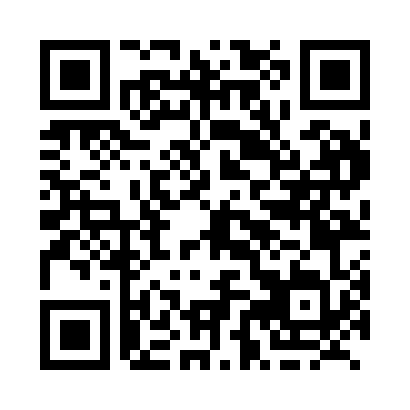 Prayer times for L'Ile-Merrill, Quebec, CanadaMon 1 Jul 2024 - Wed 31 Jul 2024High Latitude Method: Angle Based RulePrayer Calculation Method: Islamic Society of North AmericaAsar Calculation Method: HanafiPrayer times provided by https://www.salahtimes.comDateDayFajrSunriseDhuhrAsrMaghribIsha1Mon2:574:541:016:349:0911:052Tue2:584:541:026:349:0911:053Wed2:584:551:026:349:0811:054Thu2:594:561:026:339:0811:055Fri2:594:561:026:339:0711:056Sat3:004:571:026:339:0711:047Sun3:004:581:026:339:0611:048Mon3:014:591:036:339:0611:049Tue3:015:001:036:329:0511:0410Wed3:025:011:036:329:0411:0311Thu3:025:021:036:329:0411:0312Fri3:035:031:036:319:0311:0313Sat3:045:041:036:319:0211:0214Sun3:045:051:036:309:0111:0215Mon3:055:061:036:309:0011:0216Tue3:055:071:046:298:5911:0117Wed3:065:091:046:298:5811:0118Thu3:075:101:046:288:5711:0019Fri3:075:111:046:288:5611:0020Sat3:085:121:046:278:5510:5921Sun3:085:131:046:278:5410:5922Mon3:095:151:046:268:5210:5823Tue3:105:161:046:258:5110:5724Wed3:105:171:046:248:5010:5625Thu3:135:191:046:248:4910:5426Fri3:155:201:046:238:4710:5127Sat3:185:211:046:228:4610:4928Sun3:205:231:046:218:4410:4629Mon3:235:241:046:208:4310:4430Tue3:255:251:046:198:4210:4131Wed3:275:271:046:198:4010:39